INDICAÇÃO Nº 4855/2017Sugere ao Poder Executivo Municipal que proceda a realização de estudos para a implantação de um semáforo na Rua Euclides da Cunha esquina com a Rua Tucanos, no bairro Santa Rita de Cássia. (D/L).Excelentíssimo Senhor Prefeito Municipal, Nos termos do Art. 108 do Regimento Interno desta Casa de Leis, dirijo-me a Vossa Excelência para sugerir ao setor competente que proceda a realização de estudos para a implantação de um semáforo na Rua Euclides da Cunha esquina com a Rua Tucanos, no bairro Santa Rita de Cássia.Justificativa:Fomos procurados por munícipes solicitando essa providência, pois o movimento nesse cruzamento aumentou consideravelmente após a ocupação de 1.320 famílias no Bosque das árvores, tornando o local perigoso, gerando riscos de acidentes e atropelamentos.Plenário “Dr. Tancredo Neves”, em 22 de Maio de 2017.José Luís Fornasari“Joi Fornasari”-Solidariedade-- Vereador -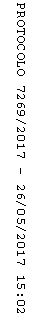 